Protokoll der zweiten Sitzung 
des Umsetzung-Teams 
Gesundheit und Gewalt-Schutz, 
Zivil-Schutz und Katastrophen-Schutz, 
vom 25. September 2023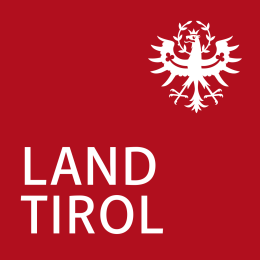 Leitung Umsetzungs-Team:
Theresa GeleyKoordinatorin zur Umsetzung des Tiroler Aktions-Plans:
Elisabeth RiederAnwesende Personen:Renate Gosch-Quehenberger
Amt der Tiroler Landes-Regierung
Abteilung Landes-Sanitäts-Direktion
Gabriele Flatscher
Amt der Tiroler Landes-Regierung
Abteilung Pflege
Petra Jenewein
Amt der Tiroler Landes-Regierung
Abteilung Gesundheits-Recht und 
Kranken-Anstalten
Theresa Auer
Amt der Tiroler Landes-Regierung
Abteilung Gesellschaft und Arbeit
Doris Lienher
Amt der Tiroler Landes-Regierung
Abteilung Öffentlicher Gesundheits-Dienst
Thomas Jenewein
Amt der Tiroler Landes-Regierung
Abteilung Öffentlicher Gesundheits-Dienst
Michael Fankhauser
Amt der Tiroler Landes-Regierung
Abteilung Krisen-Management 
und Gefahren-Management
Susanne Fuchs
Amt der Tiroler Landes-Regierung
Abteilung Inklusion und Kinder- und
Jugend-Hilfe
Elisabeth Rieder
Amt der Tiroler Landes-Regierung
Abteilung Inklusion und Kinder- und
Jugend-Hilfe
Carmen Maierhofer-Zangerl
Amt der Tiroler Landes-Regierung
Abteilung Inklusion und Kinder- und 
Jugend-Hilfe
Jakob Rauchbauer
Amt der Tiroler Landes-Regierung
Abteilung Inklusion und Kinder- und
Jugend-Hilfe
Vivien Riedl
Kinder- und Jugend-Anwaltschaft für Tirol
Julia Zaunschirm
Tiroler Patienten-Vertretung
Karin Flatz
Tirol-Kliniken
Barrierefreie Kommunikation
Stephan Mader
Arge Sodit
Martina Bombic
Lebens-Hilfe Tirol
Hanna Hochenwarter
Expertin in eigener Sache
Nina Huter
Pro mente Tirol
Angelika Pfauser
Tiroler Interessen-Verband für
psycho-soziale Inklusion – TIPSI
Nadja Kosta
Selbstbestimmt Leben
Katharina Ehart
Selbstbestimmt Leben
Dagmar Fischnaller
forKIDS Therapie-Zentrum
Florian Kahn
Slw
Vanessa Kostov-Hutle
Bewohner:innen-Vertretung
Salzburg / Tirol
Gerda Sitar-Wagner
Verein AMB 
Angehörige von Menschen mit Behinderungen
Monika Mück-Egg
KommBi
Gehörlosen-Verband Tirol
Entschuldigt Personen:Elmar Rizzoli
Amt der Tiroler Landes-Regierung
Abteilung Krisen-Management 
und Gefahren-Management
Markus Walpoth
Arge Sodit
Wolfgang Grünzweig
Behinderten-Beirat 
der Stadt Innsbruck
Nina Dessertori
Rotes Kreuz Tirol
Elisabeth Moser
Pro mente Tirol
Lukas Kröss
Pro mente Tirol
Nadja Zimmermann
Bewohner:innen-Vertretung
Salzburg / Tirol
Aglaia Parth
Wibs
Wir informieren, beraten 
und bestimmten selbst
Gerald Daringer
Tiroler Behinderten-Sport-Verband
Weitere anwesende Personen:Kristof Widhalm
Behinderten-Anwalt bei der 
Landes-Volks-Anwältin
Beginn der Sitzung: 14:00 Uhr im Großen Saal, Landhaus 1Begrüßung:Die Leiterin des Umsetzungs-Teams begrüßt die Sitzungs-Teilnehmenden.
Auch die Unterstützerinnen werden begrüßt.
Sissy stellt das Team der Koordinierungs-Stelle 
zur Umsetzung des Tiroler Aktions-Plans vor.
Das sind:
Carmen Maierhofer-Zangerl und
Verwaltungs-Praktikant Jakob RauchbauerOrganisatorisches wird abgefragt und besprochen:Die Sitzungs-Teilnehmenden werden aufgerufen.
Es wird geschaut, wer da ist.
Es wird auch aufgeschrieben wer nicht da ist.
Es wird festgestellt, wer als Vertretung da ist.
Es wird gefragt, ob die Tages-Ordnung passt.
Die Tages-Ordnung wurde angenommen.Die Leiterin des Umsetzungs-Teams
bittet darum, dass Termine eingehalten werden.
Wenn Termine nicht eingehalten werden können,
dann muss das Sissy mitgeteilt werden.
Es wird eine Visualisierung gemacht.
Es wird das Gesagte in einfacher Sprache zusammen-gefasst.
Was ist seit der letzten Sitzung passiert?Es wurden bereits Maßnahmen bearbeitet.
Es wurden Bereichs-Leitungen bestimmt.
Die Leiterin des Umsetzungs-Teams hat in den Abteilungen nachgefragt, 
was es zu den kurzfristigen Maßnahmen schon gibt 
und was noch getan werden muss.
Die ersten Rückmeldungen haben 
die Leiterin des Umsetzungs-Teams und Sissy 
von den Abteilungen bereits bekommen.
Es kamen auch Rückmeldungen 
von den anderen Teilnehmenden an diesem Umsetzungs-Teams.
Alle Rückmeldungen wurden von den Bereichs-Leitungen angeschaut
und bearbeitet.Wie geht es in der heutigen Sitzung weiter?Es wird berichtet und besprochen, 
wie die Umsetzung der kurz-fristigen Maßnahmen voran geht.
Die Bereichs-Leitungen werden zu den Maßnahmen berichten.
Dazwischen werden Pausen gemacht.
Am Ende der Sitzung ist ein Bericht 
von der Sitzung der Steuerungs-Gruppe geplant.
Sissy wird auch noch über einige organisatorische Dinge informieren.
Abteilung Gesundheits-Recht und Kranken-Anstalten:Es wird zur Maßnahme für die psychische Gesundheit berichtet.
Es geht in dieser Maßnahme um die Verbesserung der Daten-Lage.
Mit Daten-Lage ist gemeint, 
dass es zu wenig Informationen in diesem Bereich gibt.
Es geht auch um Fach-Ärzte und Fach-Ärztinnen 
für Kinder- und Jugend-Psychiatrie.
Es wird berichtet,
dass Planungen 
im Rahmen des regionalen Struktur-Plans Gesundheit 
gemacht werden.
Mit der Erstellung des neuen regionalen Struktur-Plans 
wird 2024 begonnen.
Auch die Abteilung Inklusion und Kinder- und Jugend-Hilfe 
macht Planungs-Arbeiten im Bereich der psycho-sozialen Versorgung.Es gibt derzeit 5 psycho-soziale Zentren in 5 Bezirken in Tirol.
Dahin gehen auch Menschen mit Behinderungen.
Es gibt auch einen psycho-sozialen Krisen-Dienst.
Dort kann man zu jeder Zeit anrufen 
und man bekommt dort Hilfe und Unterstützung.
Dieser Krisen-Dienst ist für alle Menschen da.
Zur Weiter-Entwicklung und Unterstützung von Angehörigen von Menschen mit psychischen Erkrankungen:
Es gibt Genesungs-Begleitende in psychiatrischen Kranken-Häusern.
Das sind Menschen, 
die selbst psychische Erkrankungen haben 
oder gehabt haben.
Sie beraten und unterstützen 
andere Menschen mit psychischen Erkrankungen.
Das nennt man in der schweren Sprache „Peer-Beratung“. 
Zu den Maßnahmen im Bereich der Palliativ-Versorgung und Hospiz:
Palliativ versorgt werden Menschen, 
die nicht mehr geheilt werden können.
Ein Hospiz ist für Menschen da,
die nicht mehr geheilt werden können und sterben. 
Sie kommen im letzten Abschnitt ihres Lebens ins Hospiz, 
wo sie ganzheitlich versorgt werden.
Die Palliativ-Versorgung 
und das Hospiz 
machen keinen Unterschied, 
ob es sich um Menschen mit Behinderungen
oder Menschen ohne Behinderungen handelt.
Alle Menschen werden gleich gut versorgt.
Die kurzfristige Maßnahme dazu ist, 
dass eine Veranstaltung gemacht werden soll. 
Eingeladen dazu sollen werden:
ältere Menschen 
und Menschen die schwer krank sind 
und eine Behinderung haben.
Es soll dazu auch ein Informations-Heft entstehen.
Es gibt mobile Palliativ-Teams.
Mobile Palliativ-Teams versorgen Menschen, 
die nicht mehr geheilt werden können, 
und daheim oder in Einrichtungen wohnen.
Diese Teams kommen auch in Einrichtungen, 
wo Menschen mit Behinderungen leben.
Auch dazu soll es eine Veranstaltung geben.
Ein Informations-Heft soll es dazu auch geben.
Zu der mittel-fristigen Maßnahme:Berichte zur Qualität sind auf der Homepage der Palliativ-Versorgung zu finden.
Hier ist der Link dazu: 
https://www.palliativ-tirol.at/Ergebnis der Diskussion:Es braucht mehr Psychiaterinnen und Psychiater. 
Dazu muss Einfluss auf die Sozial-Versicherung genommen werden.
Es muss gemeinsam mit der Sozial-Versicherung geplant werden.
Es soll mehr Stellen geben für Menschen mit psychischen Erkrankungen,
wo Menschen mit psychischen Erkrankungen hingehen können 
und wo sie Unterstützung und Hilfe bekommen.
Es soll auch eine Auswertung geben über Familien, 
in denen Familien-Mitglieder psychisch erkrankt sind.
Es gibt ein Informations-Heft dazu 
von der Abteilung Inklusion und Kinder- und Jugend-Hilfe 
für den Bereich Innsbruck.
Auch der Verein HPE – das ist die Vereinigung von Angehörigen von psychisch Erkrankten in Tirol 
hat dazu ein Informations-Heft.
Mitarbeitende im Hospiz 
und in den Palliativ-Teams sollen 
in der Versorgung von Menschen mit Behinderungen 
geschult werden.
Dabei muss auch an die unterschiedlichen Formen der Kommunikation gedacht werden.
Bei der Pflege, 
im Palliativ-und Hospiz-Bereich
und in Verbindung mit Einrichtungen 
wo Menschen mit Behinderungen leben
müssen die Schnitt-Stellen gut angeschaut werden, 
damit gut gearbeitet werden kann.
Schnitt-Stellen sind Übergänge zwischen unterschiedlichen Bereichen.
Das ist auch wichtig für eine ganzheitliche Versorgung.
Es wird gesagt, 
dass die Verbindung 
zwischen sozial-pädagogischen und pflegerischen Tätigkeiten 
sehr wichtig ist.
Die Verbindung zu therapeutischen Tätigkeiten fehlt aber.
Die Leiterin des Umsetzungs-Teams erklärt dazu, 
dass bei der Palliativ-Versorgung und im Hospiz 
nicht die Therapie 
sondern die Begleitung 
im Vordergrund steht.
Es wird gefragt, nach Weiter-Bildungen
im Bereich der Palliativ-Versorgung 
und der Hospiz-Arbeit.
Die Vertreterin aus der Abteilung Gesundheits-Recht und Kranken-Anstalten sagt dazu, 
dass das Hospiz mit der Bildungs-Akademie zusammen arbeitet. 
Auch das Tiroler Teilhabe-Gesetz sieht dazu Ausbildungen vor.
Es wird berichtet, 
dass es dazu schon ein Projekt gibt. 
Es sind Work-Shops für Menschen, 
die in Alten-Wohnheimen 
und in Behinderten-Einrichtungen arbeiten, 
geplant.
Es wird gesagt, 
dass es auch ein Online Angebot dazu braucht, 
damit Menschen mit psychischen Beeinträchtigungen 
nicht unbedingt mit anderen Menschen in einen Raum sein müssen, 
sondern auch am Computer 
von zu Hause aus 
mitarbeiten können.
Manche Menschen mit psychischen Beeinträchtigungen 
können nicht mit vielen anderen Menschen in einen Raum sein.
Es wird eine Visualisierung gemacht.
Es wird das Gesagte in einfacher Sprache zusammen-gefasst.
Es wird eine Pause gemacht.Abteilung Inklusion und Kinder- und Jugend-Hilfe:Es wird berichtet, 
dass Tirol
im Zusammenhang mit barrierefreien Umbauten
ein sehr gutes System hat.
Alle Kosten-Träger tauschen sich aus.
Kosten-Träger sind die jenigen, 
die die Kosten bezahlen.
Die Kosten-Träger treffen sich ein Mal im Monat 
und reden über die Aufteilung der Kosten
und informieren sich gegenseitig.
Es ist genau ausgemacht, 
wie viel jeder Kosten-Träger zahlt.
Da wird man nicht herum geschickt.
Das ist ein großer Vorteil.
Das ist leider nicht in allen Bunds-Ländern so.
Als mittelfristige Maßnahme ist man dran 
Informationen darüber ein zu holen, 
wo es Problem gibt mit der Finanzierung von Hilfsmitteln.
Die Höhe der Förderungen 
müssen laufend der Wirklichkeit angepasst werden.
Bei der nächsten Maßnahme geht es darum 
wer was bezahlt. 
Die Richt-Linie zu den Förderungen 
muss in Leichter Sprache gemacht werden.
Alle Informationen dazu müssen barrierefrei vorhanden sein.
Bei einer weiteren Maßnahme geht es 
um eine Untersuchung bezüglich der Hilfsmittel 
für Menschen mit Behinderungen. 
Dabei geht es um die Frage: 
Was wird gebraucht
um selbstbestimmt leben zu können?
Das selbstbestimmte Leben von Menschen mit Behinderungen 
darf nicht am Geld scheitern 
und muss daher geregelt werden.
Es gibt bereits Unterstützungen für Härte-Fälle. 
Härte-Fälle sind schwer-wiegende Umstände und Vorkommnisse, 
die zu einer Not-Lage führen können.
Hierfür gibt es einen sogenannten Fonds.
Auch Assistenz-Hunde werden in Zukunft gezahlt.
Es wird vom Projekt 
Vorbeugung und Eingreifen gegen Gewalt 
informiert. 
Das Projekt soll noch im Herbst abgeschlossen werden. 
Dann wird in der Landes-Zeitung darüber berichtet.
Gewalt-Schutz gilt nicht nur für Einrichtungen, 
wo Menschen mit Behinderungen leben, 
sondern auch für die mobile Betreuung daheim. 
Die einheitliche Vorgangs-weise muss für alle gelten 
auch in der Eins zu Eins Betreuung. 
Die Arbeits-Gruppe Gewalt 
hat diese einheitlichen Vorgangs-weisen überarbeitet: 
Was tut man, 
wenn man von Gewalt betroffen ist?
Wo kann man sich Hilfe und Unterstützung holen?
Auf der Homepage des Landes Tirol gibt es dazu Informationen 
in schwerer Sprache und in Leichter Sprache.
Hier ist der Link zur Homepage des Landes Tirol:https://www.tirol.gv.at/leicht-lesen/gesellschaft-und-soziales/gewaltfrei-tirol/
Diese Überarbeitung ist bald fertig.
Es wird über die Verordnung zu den Leistungen 
in der Behinderten-Hilfe 
berichtet. 
Es wird neue Standards zur Qualität geben.
Standards sind gemeinsam abgestimmte Vorgangs-weisen und Regeln.
Es wird dazu Work-Shops für Nutzer:innen 
und Mitarbeitende in der Behinderten-Hilfe geben. 
Auch die Polizei 
und die Gewalt-Schutz-Einrichtungen 
sind dabei.
Es wird berichtet,
dass hier noch einiges getan werden muss, 
aber das Bewusst-sein dafür steigt.
Auch bei der Ausbildung bei der Polizei 
spielt der Gewalt-Schutz eine große Rolle. 
Es soll dazu in der Ausbildung 
Informationen zu Menschen mit Behinderungen geben.
Es soll in der Polizei-Ausbildung 
mit Menschen mit Behinderungen 
und Interessen-Vertretungen von Menschen mit Behinderungen 
zusammen gearbeitet werden.
Auch das Innen-Ministerium macht eine Aktion
zur Sensibilisierung der Polizei.
Mit Sensibilisierung ist gemeint, 
dass Menschen auf bestimmte Dinge und Vorgänge 
aufmerksam gemacht werden.
Alle Einrichtungen der Behinderten-Hilfe 
müssen Gewalt-Schutz-Konzepte haben.
Kriterien, das sind Bedingungen,
zur Überprüfung 
und zur Umsetzung 
müssen noch erarbeitet werden.Die Abteilung Inklusion und Kinder- und Jugend-Hilfe 
ist eine Beschwerde-Stelle dafür. 
Ein Beratungs-Telefon wurde eingerichtet. 
Die Informationen dazu findet man auf der Homepage.
Der Link dazu ist:
https://www.tirol.gv.at/gesellschaft-soziales/inklusion-und-kinder-und-jugendhilfe/Ergebnis der Diskussion:Die Arge Sodit bietet einen Erfahrungs-Austausch 
zu den Sozial-Versicherungen an.
Die Leiterin des Umsetzungs-Teams sagt, 
dass die Förder-Maßnahmen angepasst werden müssen
und Förder-Lücken geschlossen werden müssen.
Es wird gesagt, 
dass Hilfsmittel für Menschen mit Behinderungen 
sehr notwendig gebraucht werden, 
um die Wahrnehmung und das Handeln 
von Menschen mit Behinderungen
zu unterstützen.
Es wird nachgefragt, 
wie die Gewalt-Schutz-Pläne in den Einrichtungen 
kontrolliert werden.
Es wird informiert,
dass dazu 
vor dem Besuch in den Einrichtungen 
eine Fragen-Liste verschickt wird
und erst dann wird die Einrichtung,
in der Menschen mit Behinderungen wohnen,
von der Abteilung Inklusion und Kinder- und Jugend-Hilfe
geprüft.
Es wird eine Visualisierung gemacht.
Es wird das Gesagte in einfacher Sprache zusammen-gefasst.Abteilung Öffentlicher Gesundheits-Dienst:Es wird über Schwangerschaft und Verhütung gesprochen.
Es wird die Maßnahme besprochen, 
in der es um eine barrierefreie Sexual-Aufklärung geht. 
Die Sexual-Aufklärung 
muss in vielen Formaten und Formen angeboten werden, 
damit eine gute Barrierefreiheit 
für alle Menschen geschaffen werden kann.
Die Sexual-Aufklärung wird 
in Einrichtungen wo Menschen mit Behinderungen wohnen 
gemacht 
und wird auch von der Behörde überprüft.
Die Klinik Innsbruck hat bereits 
ein allgemeines Informations-Heft in Leichter Sprache.
Dieses Informations-Heft 
soll es jetzt auch zum Thema Schwangerschaft und Geburt geben.
Zur Maßnahme bezüglich der Sicherstellung von Bildungs-Maßnahmen 
zur Sexual-Aufklärung wird berichtet, 
dass es bereits Folder und Broschüren 
in Leichter Sprache zu Liebe und Sexualität gibt. 
Die Folder und Broschüren sind auf der Homepage des Landes Tirol abrufbar.
Hier ist der Link zur Homepage:
https://www.tirol.gv.at/fileadmin/themen/gesellschaft-soziales/kinder-und-jugendanwaltschaft/downloads/broschueren/Kija_Liebe_Sexualitaet_Leicht_Lesen.pdf
Zu Liebe und Sexualität  gibt es auch Gebärden-Sprach-Videos.
Hier ist der Link dazu:https://www.youtube.com/watch?v=_VnubOiK36Y

Auch das Ausbildungs-Zentrum-West (AZW) bietet Ausbildungen dazu an.
Ergebnis der Diskussion:Die Leiterin des Umsetzungs-Teams sagt, 
dass Informationen aus der Zivil-Gesellschaft 
viel mehr einbezogen werden müssen.
Es wird eine Visualisierung gemacht.
Es wird das Gesagte in einfacher Sprache zusammen-gefasst.Abteilung Gesellschaft und Arbeit:Bei dieser Maßnahme geht es um Gewalt-Prävention. 
Das ist die Vorbeugung von Gewalt.
Seit Herbst 2023 wird darüber regelmäßig informiert.
Auch eine Information zum Bereich „Hass im Netz“ wird geplant.
Es wird Work-Shops zur Gewalt-Vorbeugung geben.
Die Vertreterin der Abteilung Inklusion und Kinder und Jugend-Hilfe sagt, 
dass es wichtig wäre, 
dazu in einem Beitrag in der Landes-Zeitung zu informieren.
Es wird angeschaut 
wie barrierefrei die Gewalt-Schutz-App ist.
Eine Not-Ruf App gibt bereits für Menschen, die gehörlos sind.
Eine App ist ein Computer-Programm 
mit unterschiedlichen Anwendungs-Funktionen.
Es wird vom Projekt an der Klinik Innsbruck berichtet: 
„Ich muss zu Doktor Viola!“
Das ist ein Gewalt-Schutz-Projekt der Klinik Innsbruck. 
Mit dem Satz: 
„Ich muss zu Doktor Viola.“
kann sich jede Person 
an das Klinik-Personal wenden 
und um Hilfe und Unterstützung bitten.
Frau Karin Flatz von den Tirol-Kliniken sagt dazu, 
dass es dazu bereits Informations-Material gibt.
Es gibt auch eine Karte,
die ausschaut, 
wie eine Visiten-Karte,
die vorgezeigt werden kann 
ohne etwas sagen zu müssen. 
Auf der Karte stehe:
„Ich muss zu Doktor Viola.“
Ergebnis der Diskussion:Es wird gesagt, 
dass zur weiteren Entwicklung der Gewalt-Schutz-App 
Nutzende und Dienstleistende 
eingebunden werden sollen.Es wird gesagt, 
dass auch die Beschränkung der Freiheit 
eine Art der Gewalt ist. 
Dies betrifft vor allem Menschen, 
die in Einrichtungen leben. 
Es betrifft auch Kinder und Jugendliche.
Die Bewohner:innen-Vertretung bittet hier 
eingebunden und informiert zu werden. 
Es wird gesagt, 
dass der Schutz der persönlichen Freiheit 
ein Grund-Recht ist.
Menschen müssen darüber informiert werden.
Bei Aufklärungs-Projekten darüber, 
soll die Bewohner:innen-Vertretung eingebunden werden.
Die Bewohner:innen-Vertretung hat dazu viel Erfahrung und Wissen.
Dieses Wissen teilt die Bewohner:innen-Vertretung sehr gerne.
Es wird gesagt, 
dass Menschen mit Wahrnehmungs-Beeinträchtigungen 
dabei nicht vergessen werden dürfen.
Die Leiterin des Umsetzungs-Teams sagt, 
dass hier gut geschaut werden muss 
und gut abgewogen werden muss 
zwischen Schutz und Hilfe. 
Es muss genau geschaut werden, 
was in unterschiedlichen Situationen 
und bei unterschiedlichen Ereignissen 
gebraucht wird und getan werden muss.
Es wird gesagt, 
dass die Not-Ruf-App für Menschen mit Migrations-Hintergrund 
und für Menschen mit Lernschwierigkeiten 
nicht optimal nutzbar ist. 
Es braucht dazu unbedingt noch Bilder bzw. Piktogramme. 
In Italien gibt es das schon.
Es wird gesagt, 
dass auch das Rauchen vor öffentlichen Eingängen 
eine Form von Gewalt ist. 
Da muss mehr darauf geachtet werden.
Es wird eine Visualisierung gemacht.
Es wird das Gesagte in einfacher Sprache zusammen -gefasst.
Es wird eine Pause gemacht. 
Die Leiterin des Umsetzungs-Teams bittet 
Personen die rauchen
Rücksicht zu nehmen.Abteilung Krisen-Management und Gefahren-Management:Es wird zu den Maßnahmen 
im Bereich Not-Fall-Schutz und Katastrophen-Schutz und Not-Fall-Pläne berichtet.
Das Gesetz dazu wird 2024 novelliert.
Das heißt, 
dass das Gesetz ergänzt und geändert wird.Es wird gesagt, dass es gut wäre 
ein Register zu haben, 
um bei Not-Fällen 
genaue Maßnahmen setzen zu können.
Ein Register ist eine Informationen-Sammlung 
über Menschen und / oder Dinge.
In einem Register werden sehr viele Informationen gesammelt.
Dieses Not-Fall-Register 
soll auch wichtige Informationen zu Personen enthalten, 
wie zum Beispiel,
dass eine Person fremd-beatmet wird
oder eine Person einen Rollstuhl verwendet.
Bei der Erstellung dieses Registers 
soll auch die Abteilung Inklusion und Kinder- und Jugend-Hilfe 
mitarbeiten.
Wegen des Daten-Schutzes 
soll das Register 
durch eine zentrale Stelle geführt und befüllt werden.
Bürgerinnen und Bürger können sich selbst eintragen
und wichtige Informationen für den Not-Fall 
über sich selbst bekannt geben.Vom Vertreter der Abteilung wird gesagt, 
dass derzeit keine Menschen mit Behinderungen 
im Krisen-Stab des Landes 
vertreten sind. 
Er ist der Meinung, 
dass die Arbeit im Krisen-Stab 
für Menschen mit Behinderungen
körperlich und emotional zu belastend ist. 
Ein Krisen-Stab besteht aus mehreren Personen. 
Aufgabe der Mitglieder des Krisen-Stabs ist es, 
bei der Beurteilung von Gefahren-Situationen 
zu beraten 
und Entscheidungen vor-zu-bereiten 
und zu treffen.
In Krisen-Stäben wird auch die Ausführung 
der Entscheidungen organisiert 
und überwacht. 
Im Not-Fall muss der Krisen-Stab 
entsprechend der Gefahr 
mit Expertinnen und Experten
zusammengestellt werden. 
Der Krisen-Stab des Landes Tirol 
informiert die Bürgerinnen und Bürger 
in Gefahren-Situationen. 
Der Krisen-Stab hält engen Kontakt zu den Einsatz-Kräften, 
wie zum Beispiel, mit der Rettung, 
mit der Feuerwehr 
und mit der Polizei
Es gibt ein SMS-Not-Fall-Warn-System. 
Eine Text-Nachricht kommt automatisch auf das Handy. 
Mit dieser Text-Nachricht 
wird vor Gefahren-Situationen gewarnt.
Die Test-Nachricht ergänzt den Zivil-Schutz-Plan des Landes. 
Dies ist wichtig,
 um schnell reagieren zu können 
und sich in Sicherheit bringen zu können.Auch die Not-Fall-Nummer 112 hat eine Chat-Funktion, 
wo man Nachrichten schreiben und senden kann. 
Auch Informationen in anderen Sprachen 
werden für die Leit-Stelle übersetzt, 
die die Nachrichten liest und Maßnahmen einleitet.
Die Warn-SMS wird 
zusätzlich zum Zivil-Schutz-Alarm - der Sirene - 
ausgeschickt.
Ergebnis der Diskussion:Dass im Krisen-Stab des Landes Tirol 
keine Menschen mit Behinderungen 
aus der Zivil-Bevölkerung 
vertreten sind, 
wird intensiv diskutiert.
Die Aussage, 
dass die Arbeit im Krisen-Stab 
für Menschen mit Behinderungen 
zu belastend sei,
wird als Diskriminierung wahr-genommen.
Es wird von der Leiterin des Umsetzungs-Teams klar gesagt,
dass dies nicht die offizielle Meinung des Landes ist.
Dazu wird noch gesagt,
dass im Amt der Tiroler Landes-Regierung 
Menschen mit Behinderungen 
in verschiedenen Abteilungen arbeiten 
und dass ihre Expertisen und Erfahrungen 
künftig eingebunden werden sollen.Anmerkung außer Protokoll:
Um künftig diskriminierende Aussagen 
möglichst zu vermeiden,
wurde von Seiten des Amtes der Tiroler Landes-Regierung bereits reagiert. 
Es wurden entsprechende Schulungen 
zur Sensibilisierung der Mitarbeiterinnen und Mitarbeiter 
angeordnet.Das Ergebnis der Diskussion ist,
dass Menschen mit Behinderungen 
in Krisen-Stäben 
unbedingt gut vertreten sein müssen. 
Dazu braucht es ein gutes System. 
So ein System muss ausgearbeitet werden, 
gemeinsam mit Menschen mit Behinderungen.
Es wird gesagt, 
dass nicht andere Menschen 
über Menschen mit Behinderungen reden und entscheiden dürfen,
sondern Menschen mit Behinderungen selbst. 
Menschen mit Behinderungen sind 
Expertinnen und Experten in eigener Sache. Es wird gesagt, 
dass Katastrophen-Übungen mit den Einsatz-Organisationen 
gemeinsam mit Menschen mit Behinderungen 
sehr wichtig sind.
Einsatz-Organisationen sind Rettung, Feuerwehr und Polizei.
Der Vertreter der Abteilung sagt dazu, 
dass sich die Einsatz-Organisationen 
mit Menschen mit Behinderungen 
sehr gut auskennen.Es wird gesagt, 
dass Menschen mit Behinderungen sehr unterschiedlich sind
und daher auch in Gefahren-Situationen unterschiedlich reagieren.
Menschen mit Behinderungen 
sollen auf Gefahren-Situationen und Not-Fälle
gut vorbereitet werden.
Daher sollen für Angehörige von Menschen mit Behinderungen 
und Begleit-Personen von Menschen mit Behinderungen
Leit-Fäden erstellt werden.Zur Warn-SMS wird gesagt, 
dass Menschen die gehörlos sind 
und Menschen mit Lernschwierigkeiten 
dieses Warnsystem nicht verstehen. 
Hier sind Piktogramme beziehungsweise Bilder sehr wichtig.
Piktogramme sind Symbole,
die eine Information 
in Form einer einfachen bildlichen Darstellung 
vermitteln.
Zur Sirenen-Warnung 
ist ein Signal 
was man auch sehen kann, 
sehr wichtig.
Der Vertreter der Abteilung sagt, 
dass die Visualisierung, 
also ein Warn-Signal, 
was man auch sieht, 
noch hin-zu kommt, 
wenn diese nötig ist.
Es wird eine Visualisierung gemacht.
Es wird das Gesagte in einfacher Sprache zusammen-gefasst.
Es wird eine Pause gemacht.Informationen aus der Steuerungs-Gruppe:Sissy hat bei der Sitzung der Steuerungs-Gruppe gefragt, 
ob sie in den Sitzungen der Umsetzungs-Teams 
von den Sitzungen der Steuerungs-Gruppe 
berichten darf.
Sissy wurde erlaubt 
von den Sitzungen der Steuerungs-Gruppe 
zu berichten.Sissy informiert, 
dass es am 6. Juli 2023 
eine Sitzung der Steuerungs-Gruppe 
gegeben hat.
Die Sitzung wurde in virtueller Form,
also am Computer,
abgehalten.
Sissy informiert, 
was in der Sitzung der Steuerungs-Gruppe besprochen wurde:Sissy berichtet, 
dass sie am 12. Mai 2023 in Wien, 
im Bundes-Ministerium für Soziales, Gesundheit, Pflege und Konsumenten-Schutz, 
war.
Sie war bei der Sitzung der Begleit-Gruppe zum Nationalen Aktionsplan.
In dieser Sitzung wurde viel 
über die Vorbereitung zur Staaten-Prüfung gesprochen. 
Die Staaten-Prüfung Österreichs 
war im vergangenen August in Genf.
In der Staaten-Prüfung wird Österreich 
zur Umsetzung der UN-Konvention über die Rechte von Menschen mit Behinderungen geprüft.Es ist auch über die Indikatoren im Nationalen Aktions-Plan geredet worden.
Indikatoren zeigen an, 
ob die Maßnahmen, 
die im Nationalen Aktions-Plan stehen, 
gut umgesetzt wurden. 
Die Indikatoren zeigen an, 
wann eine Maßnahme umgesetzt ist.
Diese Indikatoren können sich aber 
im Laufe der Umsetzung der Maßnahmen 
noch ändern.
Die Vertreterin der Wissenschaft hat dazu gesagt, 
dass es schwer ist, 
den Nationalen Aktions-Plan wissenschaftlich zu untersuchen 
und zu beurteilen, 
wenn sich diese Indikatoren 
im Umsetzungs-Prozess noch ändern können.Alle Vertreterinnen und Vertreter aus den Bundes-Ländern
haben über die Umsetzung 
der UN-Konvention über die Rechte von Menschen mit Behinderungen 
in ihrem Bundes-Land berichtet.
Sissy hat über den Tiroler Aktions-Plan berichtet. Sissy hat in der Sitzung der Steuerungs-Gruppe berichtet, 
dass sie die Umsetzungsteam-Leitungen 
vor der ersten Sitzung 
über barrierefreie Sitzungen informiert hat.Sissy hat in der Sitzung der Steuerungs-Gruppe berichtet, 
wie die ersten fünf Sitzungen 
der Umsetzungs-Teams gelaufen sind.Sissy hat in der Sitzung der Steuerungs-Gruppe berichtet, 
dass der Tiroler Aktions-Plan in einfacher Sprache – auf B1 Basis – 
zur Verfügung steht.Die Aktions-Pläne 
in einfacher Sprache 
und in schwerer Sprache 
sind auf der der Homepage des Amtes der Tiroler Landes-Regierung zu finden. 
Hier ist der Link dazu:
 „Tiroler Aktionsplan zur Umsetzung der UN-Behindertenrechtskonvention“ (TAP) | Land TirolDie Maßnahmen, 
die im Tiroler Aktions-Plan stehen 
werden auch noch in Gebärden-Sprache übersetzt.In der Steuerungs-Gruppe wird informiert, 
dass die Richt-Linie zum Sitzungs-Geld 
und zu den mobilen Unterstützungs-Leistungen 
und persönlichen Assistenzen 
auf die Homepage gestellt wurde.
Diese Richt-Linie gibt es auf der Homepage 
in schwerer Sprache 
und in einfacher Sprache.Die Formulare 
zur Beantragung von Sitzungs-Geld 
und mobilen Unterstützungs-Leistungen 
und persönlichen Assistenzen 
sind auch auf der Homepage. 
Diese Formulare wurden in einfacher Sprache geschrieben.
Die Formulare sind auch mit dem Screen-Reader gut zu lesen. 
Ein Screen-Rader ist ein Vorlese-Programm 
für Menschen mit Sehbeeinträchtigungen und binde Menschen.Hier ist der Link dazu:
„Tiroler Aktionsplan zur Umsetzung der UN-Behindertenrechtskonvention“ (TAP) | Land TirolIn der Sitzung der Steuerungs-Gruppe wurde auch besprochen, 
wann eine Maßnahme als umgesetzt gilt.
Die Vorsitzende der Steuerungs-Gruppe ist 
die stellvertretende Landes-Amts-Direktorin, 
Frau Barbara Soder.
Barbara Soder sagt, 
dass eine Maßnahme anhand der Indikatoren, 
die im Tiroler Aktions-Plan stehen,
umgesetzt werden.
Indikatoren zeigen an, 
wann eine Maßnahme umgesetzt ist.
In den Sitzungen der Umsetzungs-Teams 
muss besprochen werden, 
wann die Maßnahme umgesetzt ist.
Wenn man in den Sitzungen der Umsetzungs-Teams 
nicht klären kann, 
ob eine Maßnahme umgesetzt wurde, 
dann kann man die Steuerungs-Gruppe dazu fragen.Wenn eine Maßnahme 
aus irgendwelchen Gründen 
nicht umgesetzt werden kann, 
dann muss dies sehr gut begründet werden.
Das Ziel muss sein, 
dass alle Maßnahmen, 
die im Tiroler Aktions-Plan stehen, 
auch umgesetzt werden.
Organisatorisches:Sissy sagt, 
dass die Anträge 
für das Sitzungs-Geld 
und die mobilen Unterstützungen 
und die persönlichen Assistenzen 
an die Koordinierungs-Stelle 
zur Umsetzung des Tiroler Aktions-Plans 
geschickt werden können.
Die Anträge können per Post geschickt werden.
Die Adresse ist:
Amt der Tiroler Landesregierung
Abteilung Inklusion und Kinder- und Jugend-Hilfe
Tiroler Aktions-Plan
Eduard-Wallnöfer Platz 3
6020 Innsbruck

Die Anträge können aber auch per E-Mail geschickt werden an:
elisabeth.rieder@tirol.gv.at 
oder an
Tiroler.aktionsplan.behinderung@tirol.gv.atFür Assistenz am Arbeits-Platz 
müssen keine Anträge ausgefüllt werden.
Für alle Teilnehmenden an Umsetzungsteam-Sitzungen, 
die in ihrer Arbeits-Zeit zur Sitzung kommen 
und eine persönliche Assistenz brauchen, 
übernimmt Sissy die Meldung 
an der Sozialministeriums-Service, 
Landesstelle Tirol.
Ausblick auf die nächste Sitzung und VerabschiedungDie Leiterin des Umsetzungs-Teams informiert, 
dass die Aufarbeitung der Corona-Pandemie 
auf die nächste Sitzung verschoben wird.
Sollte eine Aufarbeitung der Corona-Pandemie 
bereits in Einrichtungen statt gefunden haben, 
dann bittet die Leiterin des Umsetzungs-Teams 
um Informationen und Erfahrungen darüber.Die nächst Sitzung ist am 30. November 2023.Die Leiterin des Umsetzungs-Teams bedankt sich 
für die Teilnahme an der Sitzung und für die Mitarbeit.Die Leiterin des Umsetzungs-Teams bedankt sich 
bei den Unterstützungs-Leistenden.
Es wird eine Visualisierung gemacht.
Es wird das Gesagte in einfacher Sprache zusammen-gefasst.Ende der Sitzung: 17:15 Uhr